The numbers are looking great! The entire state is in the green minus a few rogue counties. We had only 18 new cases in April and only 7 of them currently active. Let me know if you have any questions. Billy Pitts, MHA, MHRPublic Health DirectorMarshall County Health DepartmentOffice 270-252-2700Mobile 270-970-1957Monthly UpdateApril 28, 2022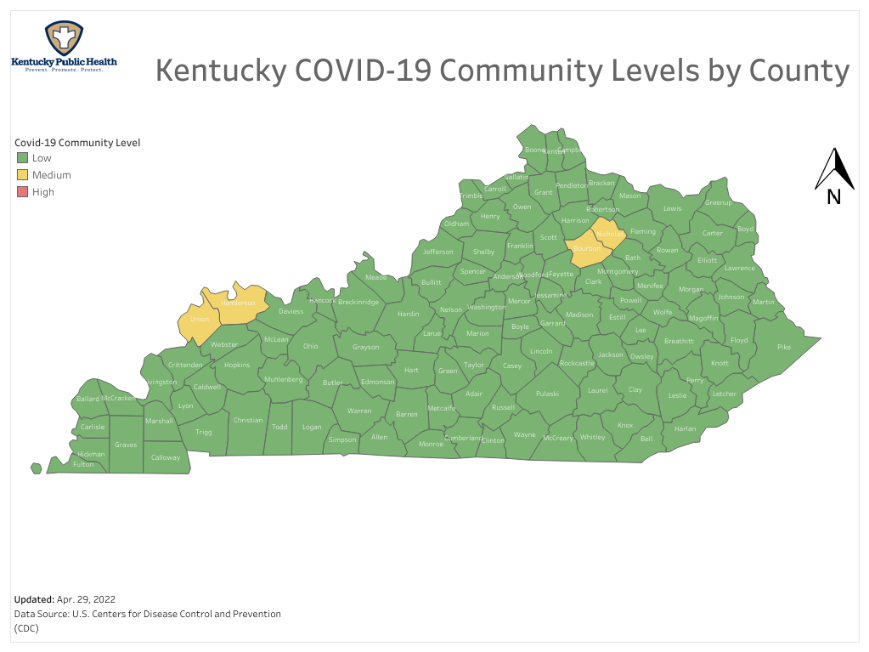 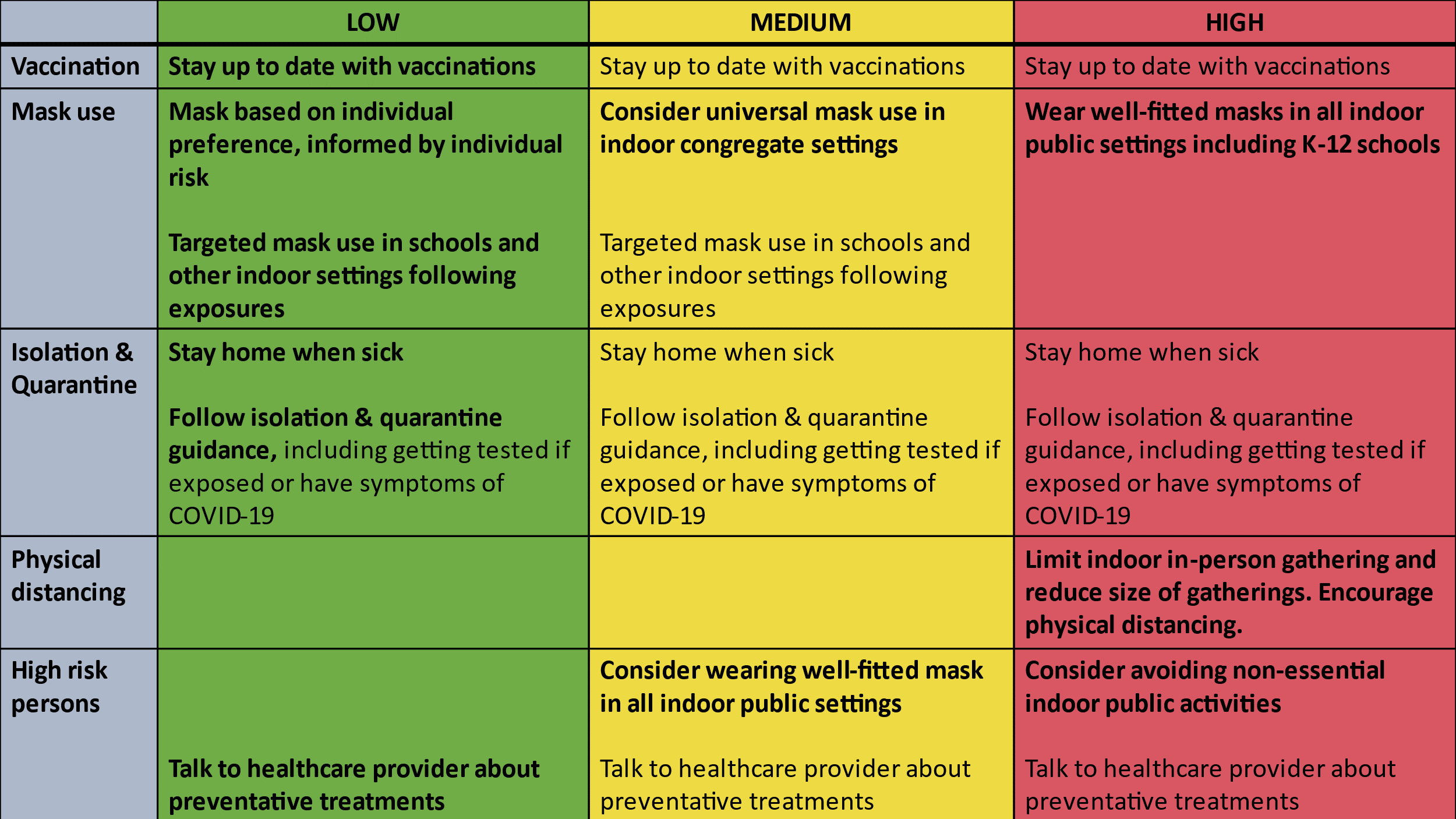 Here is the data for Marshall County as of today.Total COVID Cases			8,598 		(Increase of 18 from 3/31/22)Current Active Cases			7		(Decrease of 5 from 3/31/22)Current Hospitalizations			2		(Increase of 2 from 3/31/22)Total COVID related deaths		104		(Increase of 3 from 3/31/22)Disclaimer: All information in this update is point-in-time data. Information changes daily. Billy Pitts, Marshall County Public Health Director. Apr, 2022Mar 2022Feb 2022Jan 2022Dec 2021Cases for the month186486482,223432COVID related Deaths46652